THE MINISTRY FOR DEVELOPMENT OF INFORMATION TECHNOLOGIES AND COMMUNICATIONS OF THE REPUBLIC OF UZBEKISTANTASHKENT UNIVERSITY OF INFORMATION TECHNOLOGIES NAMED AFTER MUHAMMAD AL-KHWARIZMI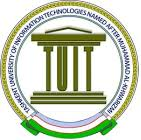 “APPROVED”Tashkent university of information technologies named after Muhammad al-Khwarizmi“____________________________”head of department__________________________“___” _____________202__ yearSYLLABUSin course “Web technologies and mobile applications for managing moving objects” for all specialties of master's degreesName of the courseWeb technologies and mobile applications for managing moving objectsECTS credits4 Credits (30 hours of Lecture + 15 hours of Practice & 75 hours Self-study)ObjectivesThis lecture gives students basic technical knowledge a series of mathematical methods of relevance for traffic, transportation, and logistics. A particular attention is devoted to the modeling processes in transportation and logistics. Models are obtained/derived to explain and control/optimize the dynamics of systems, scenarios, and phenomena in transportation. Theoretical concepts/methods are developed to model/represent given systems, scenarios, and phenomena in transportation. The developed models are expressed into graphical and mathematical forms.Overall, the main objectives of this lecture are expressed by the following keywords: Methods and models in transportation; Traffic and transport; Supply chains and logistics; Numerical simulation of mathematical and graphical models.The Lecture allows full understanding of the key graph theoretical concepts. Further the application of graph theory for the modelling of systems, scenarios and phenomena in transportation is considered through some real-world case studies selected in the following fields: Road transportation- Railway transportation – Communication engineering – Supply chain and Logistics.The mathematical modeling of systems, scenarios and phenomena in transportation is further considered. Several case studies related to Railway Transportation, Road Transportation, Supply Chain and Logistics are considered. Full detail of the mathematical modeling procedure is provided and the corresponding mathematical modeled are obtained.Finally the aforementioned mathematical models are used to study the dynamical behavior of the corresponding systems, scenarios and phenomena. The main advantage in this context is to demonstrate how mathematics can be used to analyze, understand, control and predict (or forecast) the deterministic and/or stochastic behavior of real-world systems, scenarios and phenomena in transportation.Learning outcomesThe general expectation regarding the knowledge to be provided/acquired is as follows:Understanding of basic systems, scenarios and phenomena in transportation.Mastering of the basics concepts of systems’ modeling in transportationMastering of the modeling of transportation systems scenarios and phenomena into graphical forms. Mastering of the modeling of transportation systems, scenarios and phenomena into mathematical forms. Mastering of the modeling of shortest path problems with applications in in both road- and railway-transportation.Mastering of the modeling of traveling salesman problems with applications in  both road- and railway- transportation.Mastering of the mathematical modeling of traffic flow at macroscopic level using Partial differential equations (PDEs); Applications in practice for the modeling of real traffic scenarios on arterial roads.Mastering of the mathematical modeling of traffic flow at microscopic level using Ordinary Differential Equations (ODEs); Applications in practice for the modeling of real traffic scenarios on arterial roads.Acquiring some basic knowledge in computational engineering. Specifically, the use of MATLAB/SIMULINK for scientific computing (e.g. numerical simulation of nonlinear Ordinary Differential Equations (ODEs) and Partial Differential Equations (PDEs))Understanding of the functioning principle of supply chain networks (SCN) and their modeling principle.Acquiring some basic knowledge in logistics and scheduling.ContentsGeneral introductionMathematics as important instrument for improving traffic and transportDefinition of some keywords and concepts in transportationPrinciples of modeling nonlinear dynamical systems in transportation Examples of systems' models in transportationMathematical modeling in transportation: Pros, Cons and related challengesFundamentals of system theory Evaluation of modeling techniques in TransportationSample illustration of real-life nonlinear dynamic systems/scenarios in transportationTransportation systems/scenarios undergoing nonlinear and time varying dynamicsBasics of graph theory and applications in transportationSample applications of graph theory in transportation. Applications in communication engineering Applications in road transportation Applications in railway transportation Applications in supply chain networks and logisticsBasic concepts in graph theoryMagnitude; Size; Edges (links) Weights (costs of Edges); total cost of a graph networkDirected/Undirected graph; Weighted/Unweighted graph; Completed/Uncompleted graph; Connected/Disconnected graph; Bidirectional graphs; Real graphs; Virtual graphs; Walk; Closed walk; Trail; Path; Cycle; Loop; Forest; Cyclic graph; Acyclic graph; Bipartite graph; Multipartite graph; Loop (or Self-loop); Length of a walk Valency of a vertex; Valency sequence; Degree of a vertex/vertice; Adjacent vertices; Isolated node/vertex; Subgraph; Tree; Spanning tree; Rooted graph; Rooted tree  Minimum spanning tree (MST); Shortest path (SP); Shortest path spanning tree (SPST); Traveling salesman problem (TSP); Symmetric TSP; Asymmetric TSPFlows in graphs  + one algorithm for “Max Flow” determination in a graphDijkstra algorithm for the determination/detection of the SPST in graph networks SPST MST Fundamental difference between SPST and MSTMatrix- representation of graph networks Adjacency matrix: Case1. A Directed graph; Case 2. An Undirected graph Incidence matrix: Case1. A Directed graph; Case 2. An Undirected graph Circuit matrix: Case1. A Directed graph; Case 2. An Undirected graphMathematical modeling of traffic flow Fundamental parameters of traffic flow and related challenges Mathematical modeling of the fundamental parameters of traffic flow Single regime models (Greenshields, Greenberg, Drew, Pipes and Munjal) Multi regime models (Edie and Modified Greenberg)  Mathematical modeling of the  car-following theory of traffic flow and analysis of the dynamics of headways (both space- and time- headways) Mathematical modeling of traffic flow on a single lane road segment (No overtaking) Mathematical modeling of traffic flow on a double lane road segment (with overtaking and without ramps) Mathematical modeling of traffic flow on a double lane road segment (with both overtaking and ramps) Generalization: Mathematical modeling of traffic flow on a multilane road segmentBasics of traffic signals control at an isolated junction Performance criteria of a traffic junction Mathematical model of a traffic junction Identification of a traffic junction Classification of traffic into streams Phase- groups Traffic signal phasing and timing plan Protected- and Unprotected- turns Critical lane concept; Cycle length; Green time; All-red interval; Delays; Dilemma zones; Pedestrian crossing time; Level of service (LOS); Some illustrative examples from practice.Graphs for traffic lanes and lane- groupsGraphs for road intersections Mathematical modelling of scenarios/events in Railway transportationGraphical models of specific examples in Railway transportationMathematical models of specific examples in Railway transportation Basics of supply chain networks (SCN) and modelling principlesSupply chain management (SCM): Integration and management of business processes Structure of a SCN Framework for SCM Different types of intercompany business process links Different types of intercompany business process links brackdown Fundamental management components in a supply chain network General design principle of a SCN Graphical modeling of a SCN Mathematical modelling of a SCN.MATLAB-CODING: Numerical simulation of Microscopic, Macroscopic and Mesoscopic traffic dynamicsCase 1. Microscopic traffic dynamics modelled by ordinary differential equations (ODEs)Case 2. Macroscopic traffic dynamics modelled by partial differential equations (PDEs)Case 3. Mesoscopic traffic dynamics modelled by the coupling between ODEs and PDEsLAB: SYNCHRO 7 & 9: Design of traffic junctions with different control strategies using SYNCHRO and measurement of the performance criteria (e.g. Green signal splitting, Cycle time/length, Throughput of junctions, Delay at junctions, Number of stops at junctions, quality of service of junctions, etc. ) of various traffic junctionsCase 1. Pretimed controlCase 2. Actuated controlCase 3. Semi-actuated controlCase 4. RoundaboutTeaching methodLectures, case studies, Tutorials/exercises, Numerical coding using MATLAB, DEMO. USING SYNCHRO 7 & 9.The slides are available for the whole lecture. These slides must be provided to students (or must be uploaded in the MOODLE system). The full contents of each slide is systematically explained by the Lecturer. Additional examples which are not included in slides will be proposed by the Lecturer to allow good understanding of the information provided.  The slides contain exercises with solutions for the good understanding of the content of each chapter. These solutions are systematically explained (during the lecture) by the Lecturer.The Slides contain exercises without solutions to be solved by students during the lecture (this is part of oral exam). The students are fully assisted by the Lecturer in order to obtain correct/exact solutions to the proposed exercises. This will help to check whether the students have understood the chapters or not. Several exercises will be proposed by the Lecturer to be solved by students as projects. This will help to test the self-learning potential of students.Assessment methodMid-term and final oral and/or written examination, exercises from case studies.Textbooks - Publications - SoftwareTextbooksTreiber M., and Kesting A. (2013). Traffic Flow Dynamics: Data, Models and Simulation, Springer-Verlag, Berlin Heidelberg, ISBN 978-3-642-32460-4, Haight F. A., (2012). Mathematical Theories of Traffic Flow, Academic Press, ISBN-13: 978-0124110052Cascetta E. (2009). Transportation Systems Analysis: Models and Applications, Second Edition, Springer.Bondy J. A. and Murty U. S. R. (1982). Graph theory with applications, Fifth Edition, Elsevier Science Publishing Co.Watson M.; Lewis S.; Cacioppi P. ; Jayaraman J. (2014). Supply chain network design : applying optimization and analytics to the global supply chain, Second Edition, New Jersey Pearson Education.D. Davendra (2010). Traveling Salesman Problem, Theory and Applications, InTech, ISBN 978-953-307-426-9.Selected relevant PublicationsJ. C. Platt and A. H. Barr, Constrained differential optimization for neural networks, Dept. Comput. Sci., California Inst. Technol., Pasadena, CA, USA, Tech. Rep. TR-88-17 (1988).F. Araujo, B. Ribeiro and L. Rodrigues, A neural network for shortest path computation, IEEE transactions on neural networks, vol. 12, No. 5 (2001) 1067-1073.N. Alireza and O. Farahnaz, An efficient dynamic model for solving the shortest path problem," Transportation research part c, vol. 26 (2013) 1-19.J. C. Chedjou and K. Kyamakya, Benchmarking a Recurrent Neural Network Based Efficient Shortest Path Problem (SPP) Solver Concept under Difficult Dynamic Parameter Settings Conditions, NeuroComputing, vol. 196 (2016) 175-209.J. C. Chedjou and K. Kyamakya, A Universal Concept Based on Cellular Neural Networks for Ultrafast and Flexible Solving of Differential Equations, IEEE Transactions on Neural Networks and Learning Systems, vol. 26, No. 4 (2015) 749-762.M. Larrañaga, J. Anselmi, U. Ayesta, P. Jacko, and A.Rom, Optimization Techniques Applied to Railway Systems( 2013) <hal-00780524>.C. Strotmann, Railway scheduling problems and their decomposition, Thesis/Dissertation (2007), University of Osnabrück, Germany.S. Göttlich, M. Herty, and A. Klars, Network Models for Supply Chains International Press, vol. 3, No. 4, (2005) 545–559.D. Huisman, L. G. Kroon, R. M. Lentink, and M. J.C.M. Vromans, Operations Research in Passenger Railway Transportation, Econometric Institute Netherlands (2005), Report EI2005-16Software* Numerical Computing: Algorithmic/Coding and Model-Based DesignMATLAB/SIMULINK for scientific computing, MathWorks (1984), USA.https://de.mathworks.com/academia/student_version.html Traffic Simulation tools* Geometric designSynchro 10 plus SimTraffic: Signal Timing and Analysis Softwarehttps://www.trafficware.com/synchro.htmlGuidelines-for-Using-Synchro-9-Including-SimTraffic-9_(2016), ITS Operations Traffic Management Centre, TORONTOhttps://www.toronto.ca/wp-content/uploads/2017/11/99bc-0_2016-04-28_Guidelines-for-Using-Synchro-9-Including-SimTraffic-9_Final-a.pdfSUMO: Simulation of Urban Mobility (2015). Institute of Transportation Systems at the German Aerospace Center, http://sumo.dlr.de/index.html